AgendaBismarck Mandan Lacrosse Association Board Meeting April 2, 2020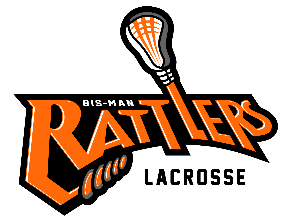 Call to Order - Welcoming remarks and introductions.  Call to order @ 6:01 pm.  In attendance Ann, Michael, Lori, Tara, Sheldon, Changes to AgendaApproval of Prior Minutes Approved as written and posted to website – Will send to Amy to post to website http://www.bismanlacrosse.org/pages/boardofdirectors Reports:Treasurer:  14622.  – registration revenueCosts – 3% 57.00 for shelvingUpcoming invoice for us lacrosseInvoice for the dome? Maybe at the post office box.  CoachPractice – only one at the dome.  Kids were excited. Sponsorship/FundraisingCalendar Raffle – not been printed as of now.  General equipment – wait for pandemic before askingVolunteerCommittee members neededVolunteer list from registrationBoard member – reach out to people who expressed interest to board members and possible vote on board member for next week.  Registration – no new registrations in last month.  Michael reach out to Amy to see if any updates.  Advertising – nothing to advertise at this time.  Old BusinessBylaws –  Lori reach out to Darcy for old meeting minutes.  Uniforms – They are supposed to ship tomorrow.  Parc 365 – They will still be on the June ballot.  This will be entirely by mail.  There will be a big effort on instructing families on how to vote by mail.  New BusinessSeason plans/changes- tentative to start May 17 – There has been discussion on how may weekends to have.  Michael will have Amy set up a survey to see if anyone is willing to travel longer into the summer.  Next call April 20 with NPLL.   CD – will not put inside in case of mass refundsApparel store – hold until season decisions are madeGirls playing boys lacrosse formal policy – no formal policy – just ask girls to play girls.  Could put in writing, but appeals go to board for vote.  This should be made for next season, not this season.  Review player code of conduct for this season – go with what we have now.Parents meeting topics – nothing new.  AED grant- ND state law requires groups to use recommendations from physicians.  Tara will reach out to Dr. Pengilly to see if he is willing to do this.      VII. 	Host weekend – hold until we now if there is a season.  Hotel RoomsTrainerMediaTrophiesShirtsAdditional equipment neededFencingBall stopsExtra ballsCoaches game and socialVolunteer shirtsGolf cartsComments & Announcements  Adjournment – next meeting Thursday, April 23rd @ 6:00 pm.  Meeting adjourned @ 6:53pm.  